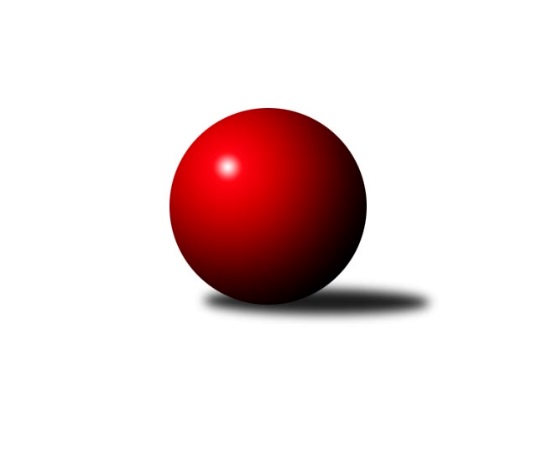 Č.5Ročník 2021/2022	21.11.2021Nejlepšího výkonu v tomto kole: 1295 dosáhlo družstvo: Hylváty BVýchodočeská divize dorostu 2021/2022Výsledky 5. kolaSouhrnný přehled výsledků:Nová Paka 	- Červ. Kostelec  	6:2	1003:872		31.10.Trutnov 	- Pardubice 	6:2	1087:1031		31.10.Č. Třebová A	- Svitavy A	6:2	1210:1131		31.10.Náchod 	- Hylváty B	0:8	1209:1295		21.11.Č. Třebová A	- Náchod 	2:6	1099:1194		29.10.Hylváty A	- Trutnov 	8:0	1222:1147		7.11.Svitavy A	- Náchod 	8:0	1207:1090		7.11.Červ. Kostelec  	- Č. Třebová A	2:6	1027:1102		7.11.Pardubice 	- Nová Paka 	8:0	1142:1052		7.11.Č. Třebová A	- Pardubice 	6:2	1133:879		14.11.Nová Paka 	- Hylváty A	2:6	1027:1134		14.11.Hylváty B	- Svitavy A	6:2	1176:1091		14.11.Náchod 	- Červ. Kostelec  	2:6	1237:1259		14.11.Tabulka družstev:	1.	Hylváty A	6	5	1	0	38 : 10 	 	 1164	11	2.	Č. Třebová A	6	5	0	1	35 : 13 	 	 1158	10	3.	Trutnov	6	2	3	1	24 : 24 	 	 1142	7	4.	Hylváty B	6	3	0	3	24 : 24 	 	 1195	6	5.	Červ. Kostelec	6	2	1	3	22 : 26 	 	 1068	5	6.	Náchod	6	2	1	3	18 : 30 	 	 1166	5	7.	Svitavy A	7	1	2	4	24 : 32 	 	 1112	4	8.	Pardubice	6	2	0	4	20 : 28 	 	 1027	4	9.	Nová Paka	7	2	0	5	19 : 37 	 	 1099	4Podrobné výsledky kola:	 Nová Paka 	1003	6:2	872	Červ. Kostelec  	Václav Plíšek	 	 134 	 110 		244 	 0:2 	 255 	 	117 	 138		Ondřej Macháček	Jakub Soviar	 	 201 	 163 		364 	 2:0 	 243 	 	116 	 127		Dominik Semerák	Jan Bajer	 	 180 	 215 		395 	 2:0 	 374 	 	176 	 198		Dana Adamůrozhodčí: Jiří BajerNejlepší výkon utkání: 395 - Jan Bajer	 Trutnov 	1087	6:2	1031	Pardubice 	Matěj Kulich	 	 208 	 164 		372 	 2:0 	 370 	 	166 	 204		Kamil Dvořák	David Prycl	 	 148 	 170 		318 	 0:2 	 328 	 	159 	 169		Monika Nováková	Michal Mertlík	 	 215 	 182 		397 	 2:0 	 333 	 	170 	 163		Vít Musilrozhodčí: Petr HolýNejlepší výkon utkání: 397 - Michal Mertlík	 Č. Třebová A	1210	6:2	1131	Svitavy A	Lucie Marešová	 	 172 	 210 		382 	 2:0 	 325 	 	155 	 170		Lukáš Pail	Adam Bezdíček	 	 220 	 197 		417 	 0:2 	 423 	 	203 	 220		Filip Roman	Karolína Kolářová	 	 196 	 215 		411 	 2:0 	 383 	 	191 	 192		Lucie Zelinkovározhodčí: Jiří Hetych st.Nejlepší výkon utkání: 423 - Filip Roman	 Náchod 	1209	0:8	1295	Hylváty B	Tomáš Doucha	 	 235 	 196 		431 	 0:2 	 437 	 	236 	 201		Martin Bryška	Martin Doucha	 	 164 	 190 		354 	 0:2 	 423 	 	189 	 234		Jan Vostrčil	Lukáš Hejčl	 	 204 	 220 		424 	 0:2 	 435 	 	204 	 231		Kryštof Vavřínrozhodčí: Jiří Doucha ml.Nejlepší výkon utkání: 437 - Martin Bryška	 Č. Třebová A	1099	2:6	1194	Náchod 	Lucie Marešová	 	 211 	 185 		396 	 0:2 	 397 	 	215 	 182		Tomáš Doucha	Martin Mareš	 	 150 	 132 		282 	 0:2 	 377 	 	186 	 191		Martin Doucha	Adam Bezdíček	 	 226 	 195 		421 	 2:0 	 420 	 	216 	 204		Lukáš Hejčlrozhodčí: Jiří Hetych st.Nejlepší výkon utkání: 421 - Adam Bezdíček	 Hylváty A	1222	8:0	1147	Trutnov 	Jan Žemlička	 	 181 	 195 		376 	 2:0 	 374 	 	187 	 187		Michal Turek	Matěj Mach	 	 223 	 205 		428 	 2:0 	 415 	 	206 	 209		Michal Mertlík	Vojtěch Morávek	 	 205 	 213 		418 	 2:0 	 358 	 	189 	 169		David Pryclrozhodčí: Karel ŘehákNejlepší výkon utkání: 428 - Matěj Mach	 Svitavy A	1207	8:0	1090	Náchod 	Filip Roman	 	 208 	 182 		390 	 2:0 	 366 	 	171 	 195		Tomáš Doucha	Adam Krátký	 	 214 	 192 		406 	 2:0 	 374 	 	177 	 197		Martin Doucha	Lucie Zelinková	 	 222 	 189 		411 	 2:0 	 350 	 	169 	 181		Lukáš Hejčlrozhodčí: Jakub ZelinkaNejlepší výkon utkání: 411 - Lucie Zelinková	 Červ. Kostelec  	1027	2:6	1102	Č. Třebová A	Filip Ladnar	 	 175 	 175 		350 	 2:0 	 320 	 	176 	 144		Lucie Marešová	Tomáš Ladnar	 	 192 	 180 		372 	 0:2 	 389 	 	193 	 196		Karolína Kolářová	Ondřej Macháček	 	 176 	 129 		305 	 0:2 	 393 	 	206 	 187		Adam Bezdíčekrozhodčí: František Adamů st.Nejlepší výkon utkání: 393 - Adam Bezdíček	 Pardubice 	1142	8:0	1052	Nová Paka 	Vít Musil	 	 208 	 191 		399 	 2:0 	 330 	 	141 	 189		Sebastian Rolf	Kamil Dvořák	 	 183 	 188 		371 	 2:0 	 362 	 	187 	 175		Jakub Soviar	Monika Nováková	 	 185 	 187 		372 	 2:0 	 360 	 	193 	 167		Jan Bajerrozhodčí: Martina NovákováNejlepší výkon utkání: 399 - Vít Musil	 Č. Třebová A	1133	6:2	879	Pardubice 	Martin Mareš	 	 170 	 160 		330 	 2:0 	 307 	 	156 	 151		Vít Musil	Lucie Marešová	 	 179 	 190 		369 	 0:2 	 374 	 	191 	 183		Monika Nováková	Adam Bezdíček	 	 226 	 208 		434 	 2:0 	 198 	 	108 	 90		Anna Chaloupkovározhodčí: Jiří Hetych st.Nejlepší výkon utkání: 434 - Adam Bezdíček	 Nová Paka 	1027	2:6	1134	Hylváty A	Jakub Soviar	 	 161 	 202 		363 	 0:2 	 411 	 	209 	 202		Vojtěch Morávek	Sebastian Rolf	 	 138 	 129 		267 	 0:2 	 344 	 	184 	 160		Anthony Šípek	Jan Bajer	 	 189 	 208 		397 	 2:0 	 379 	 	187 	 192		Jana Polákovározhodčí: Jiří BajerNejlepší výkon utkání: 411 - Vojtěch Morávek	 Hylváty B	1176	6:2	1091	Svitavy A	Jan Vostrčil	 	 191 	 201 		392 	 0:2 	 400 	 	208 	 192		Filip Roman	Martin Bryška	 	 206 	 186 		392 	 2:0 	 309 	 	140 	 169		Lukáš Pail	Kryštof Vavřín	 	 194 	 198 		392 	 2:0 	 382 	 	205 	 177		Adam Krátkýrozhodčí: Jan VenclNejlepší výkon utkání: 400 - Filip Roman	 Náchod 	1237	2:6	1259	Červ. Kostelec  	Jan Gintar	 	 197 	 194 		391 	 0:2 	 412 	 	210 	 202		Tomáš Ladnar	Martin Doucha	 	 235 	 225 		460 	 2:0 	 418 	 	186 	 232		Filip Ladnar	Tomáš Doucha	 	 196 	 190 		386 	 0:2 	 429 	 	215 	 214		Dana Adamůrozhodčí: Jiří Doucha ml.Nejlepší výkon utkání: 460 - Martin DouchaPořadí jednotlivců:	jméno hráče	družstvo	celkem	plné	dorážka	chyby	poměr kuž.	Maximum	1.	Vojtěch Morávek 	Hylváty A	417.67	296.7	121.0	7.3	3/3	(444)	2.	Matěj Mach 	Hylváty A	416.00	282.5	133.5	8.0	2/3	(449)	3.	Jan Bajer 	Nová Paka 	410.44	289.6	120.9	10.2	3/3	(423)	4.	Tomáš Doucha 	Náchod 	409.33	283.7	125.7	8.0	3/3	(421)	5.	Adam Bezdíček 	Č. Třebová A	407.67	289.3	118.3	8.7	3/3	(421)	6.	Filip Roman 	Svitavy A	404.38	278.5	125.9	8.4	4/4	(427)	7.	Karolína Kolářová 	Č. Třebová A	402.67	284.7	118.0	9.7	3/3	(411)	8.	Michal Mertlík 	Trutnov 	401.89	272.9	129.0	10.1	3/3	(424)	9.	Kryštof Vavřín 	Hylváty B	396.67	285.5	111.2	11.7	2/2	(418)	10.	Lucie Marešová 	Č. Třebová A	390.00	276.2	113.8	10.3	3/3	(414)	11.	Lucie Zelinková 	Svitavy A	386.33	280.8	105.5	12.5	3/4	(448)	12.	Jan Vostrčil 	Hylváty B	386.17	274.3	111.8	11.0	2/2	(404)	13.	Dana Adamů 	Červ. Kostelec  	385.50	272.8	112.7	10.7	3/3	(403)	14.	Michal Turek 	Trutnov 	382.00	278.7	103.3	11.7	3/3	(406)	15.	Kamil Dvořák 	Pardubice 	381.17	271.5	109.7	12.0	3/3	(406)	16.	Martin Doucha 	Náchod 	380.00	260.7	119.3	11.7	3/3	(410)	17.	Jan Žemlička 	Hylváty A	367.00	270.5	96.5	13.0	2/3	(379)	18.	Anthony Šípek 	Hylváty A	366.00	258.3	107.7	14.0	3/3	(390)	19.	Filip Ladnar 	Červ. Kostelec  	365.50	264.3	101.3	14.3	2/3	(398)	20.	Martin Bryška 	Hylváty B	364.50	268.0	96.5	16.5	2/2	(374)	21.	Monika Nováková 	Pardubice 	359.00	254.3	104.7	16.0	3/3	(389)	22.	Václav Plíšek 	Nová Paka 	355.00	259.3	95.7	17.4	3/3	(403)	23.	David Prycl 	Trutnov 	354.67	252.6	102.1	14.2	3/3	(402)	24.	Jakub Soviar 	Nová Paka 	353.67	261.1	92.6	18.2	3/3	(370)	25.	Vít Musil 	Pardubice 	333.50	244.3	89.2	16.5	3/3	(355)	26.	Lukáš Pail 	Svitavy A	312.33	228.5	83.8	19.7	3/4	(325)	27.	Ondřej Macháček 	Červ. Kostelec  	260.50	201.0	59.5	32.5	2/3	(266)		Lukáš Hejčl 	Náchod 	420.00	278.0	142.0	8.0	1/3	(420)		Tomáš Ladnar 	Červ. Kostelec  	405.00	280.0	125.0	11.0	1/3	(431)		Petr Doubek 	Náchod 	394.00	271.0	123.0	10.0	1/3	(394)		Jan Gintar 	Náchod 	386.00	294.0	92.0	12.0	1/3	(386)		Matěj Kulich 	Trutnov 	372.00	247.0	125.0	15.0	1/3	(372)		Adam Krátký 	Svitavy A	365.00	264.5	100.5	14.0	2/4	(412)		Jakub Vacek 	Hylváty B	352.00	249.0	103.0	11.0	1/2	(352)		Jiří Komprs 	Hylváty B	291.00	222.0	69.0	23.0	1/2	(291)		Martin Mareš 	Č. Třebová A	282.00	233.0	49.0	29.0	1/3	(282)		Dominik Semerák 	Červ. Kostelec  	243.00	176.0	67.0	36.0	1/3	(243)Sportovně technické informace:Starty náhradníků:registrační číslo	jméno a příjmení 	datum startu 	družstvo	číslo startu25032	Lukáš Hejčl	21.11.2021	Náchod 	3x
Hráči dopsaní na soupisku:registrační číslo	jméno a příjmení 	datum startu 	družstvo	26753	Anna Chaloupková	14.11.2021	Pardubice 	26670	Sebastian Rolf	14.11.2021	Nová Paka 	23613	Matěj Kulich	31.10.2021	Trutnov 	Program dalšího kola:6. koloNejlepší šestka kola - absolutněNejlepší šestka kola - absolutněNejlepší šestka kola - absolutněNejlepší šestka kola - absolutněNejlepší šestka kola - dle průměru kuželenNejlepší šestka kola - dle průměru kuželenNejlepší šestka kola - dle průměru kuželenNejlepší šestka kola - dle průměru kuželenNejlepší šestka kola - dle průměru kuželenPočetJménoNázev týmuVýkonPočetJménoNázev týmuPrůměr (%)Výkon1xMartin BryškaHylváty B4372xFilip RomanSvitavy A109.724232xKryštof VavřínHylváty B4353xAdam BezdíčekČ. Třebová108.174173xTomáš DouchaNáchod4313xJan BajerN. Paka107.033952xLukáš HejčlNáchod4242xKarolína KolářováČ. Třebová106.614113xFilip RomanSvitavy A4231xMartin BryškaHylváty B105.064371xJan VostrčilHylváty B4232xKryštof VavřínHylváty B104.58435